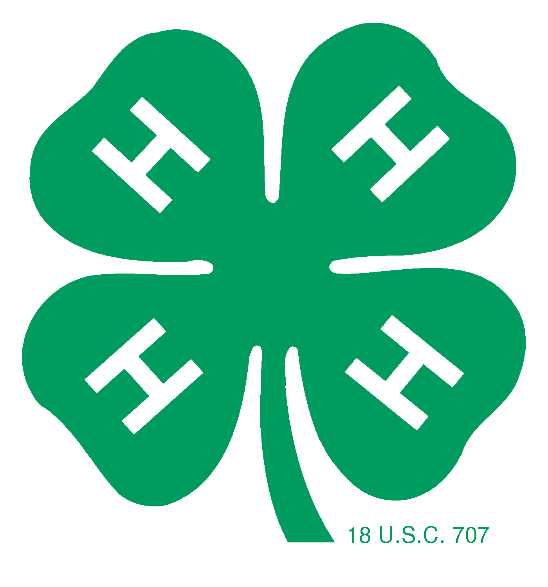 WISCONSIN4-H MEMBERYearly Plan and RecordNameCountyAddressAddressCity or TownZIPZIPBirth Date: MonthBirth Date: MonthBirth Date: MonthBirth Date: MonthDayYear  Year  Name of ClubName of ClubName of ClubParent’s NameParent’s NameParent’s NameFond du Lac County 4-H MissionEnriching youth, families, and communities through citizenship, leadership and life skill experiences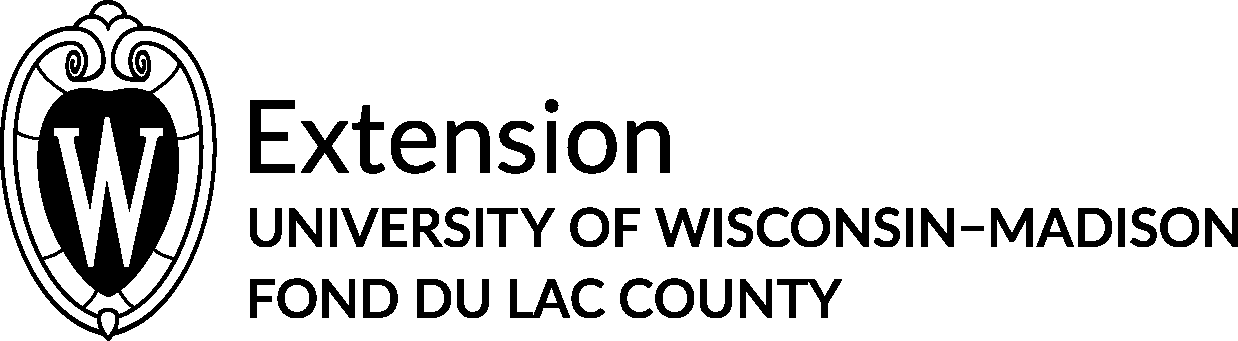 